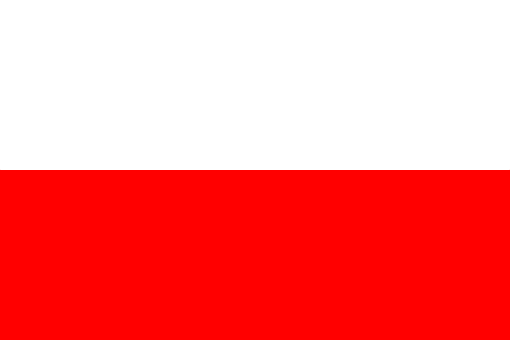 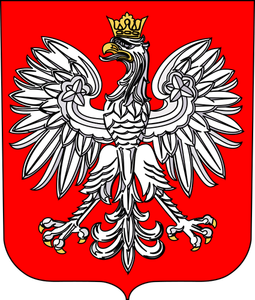 DOFINANSOWANO ZE ŚRODKÓW FUNDUSZU PRACYDOFINANSOWANIE PRACODAWCOM KOSZTÓW KSZTAŁCENIA MŁODOCIANYCH PRACOWNIKÓWDOFINANSOWANIE: 134 433,76 ZŁCAŁKOWITA WARTOŚĆ: 134 433,76 ZŁ